   Smer: Laboratorijski tehničar   III  godina   Udžbenik: Hematologija sa transfuziologijom 1   Autori: dr Milosav Ristić, dr Zoran Ristić   PITANJA: Fizička svojstva krviHemijska svojstva krvi i PH krviKrvne ćelije i krvna plazma; odnos između krvnih ćelija i krvne plazme; količina krvnih ćelija i krvne plazmeEritrociti – oblik,veličina,građa i hemijski sastav eritrocitaHemoglobin – sinteza i razgradnja. Uloga hemoglobinaFizička svojstva eritrocitaKrvno-grupni antigeni u eritrocituVrste,oblik,broj i građa leukocita. Leukocitna formulaGranulociti periferne krviLimfociti periferne krviMonociti periferne krviTrombociti – broj,oblik,veličina,građa,hemijska i fizička svojstva. Uloga trombocitaFizička svojstva krvne plazmeHemijski sastav krvne plazmeFizička svojstva limfe,hemijski sastav i uloga u organizmuHematopoezni sistem. Retikuloendotelni sistemKostna srž kao krvotvorni organOstali organi od značaja za hematopoezu (limfne žlezde,slezina,timus,jetra)Hematopoeza embriona,fetusa i deceHematopoeza odraslih osoba. Regulacija hematopoezeEritrocitopoezaLeukocitopoezaTrombocitopoezaMorfologija ćelija eritrocitne lozeMorfologija ćelija granulocitne lozeMorfologija ćelija limfocitne lozeMorfologija ćelija monocitne lozeMorfologija ćelija plazmocitne lozeMorfologija ćelija trombocitne lozeVaskularna faza hemostaze. Trombocitna faza hemostaze. Koagulacija krviČinioci koagulacije i inhibitori koagulacije krviTok koagulacije krviFibrinolizaPojam antigena i antitela u serologiji krvnih grupaNaslednost,genetika,karakteristike i sistemi krvnih grupaABO sistem krvnih grupa. Podgrupe ABO ( A1,A2 i dr.)RH status – incidenca u populaciji,Rh fenotip i genotipMorbus haemolithicus neonatorumDirektan i indirektan Coombsov testOstale krvne grupe: Kell, MNSs, Duffy, Lewis, Lutheran, Pp, Kidd                 VEŽBE :Uzimanje krvi za krvnu slikuPravljenje i bojenje krvnih razmazaOdređivanje koncentracije hemoglobinaOdređivanje broja eritrocitaOdređivanje broja leukocitaOdređivanje leukocitarne formuleUzimanje krvi i određivanje hematokritaOdređivanje broja trombocitaBrojanje retikulocitaOdređivanje vremena krvavljenja i vremena koagulacije krvi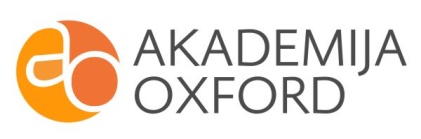 